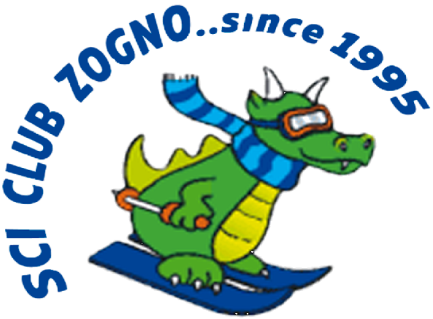 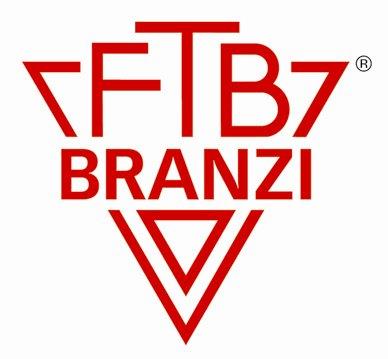 5° TROFEO “ FTB  Formaggio Tipico Branzi”SELVINO  -  21  Febbraio  2021SLALOM   Children  M/F  - ID 39642 – CODEX:  A.M. 0547 – A.F. 0548 – R.M. 0549 – R.F. 0550   LOCALITA’  MONTE  PURITO – PISTA “PAOLA MAGONI” Omologazione n° 13/123/AC/A – Scad. 30/04/2023ISCRIZIONI:                       Le iscrizioni dovranno pervenire a cura degli Sci Club esclusivamente tramite la                                                  procedura online della FISI  online.fisi.org entro e non oltre sabato 20/02 ore 14,00.COSTI  ISCRIZIONE:        15,00 € per Ragazzi e Allievi – Cauzione obbligatoria per Sci Club: 50,00 € RIUNIONE DI GIURIA:           Sabato 20/02 – Ore 17,30.  On line.  A seguire estrazione ordini di partenza. DISTRIBUZIONE  PETTORALI – CONSEGNA QUESTIONARI DELLA SALUTE – RITIRO SKI PASS -       dalle ore     7,30 presso il Pattinaggio Monte Purito.-Sarà scaglionato per Sci Club a distanza di 5 minuti – Per l’ accesso delle Società verrà seguito l’ ordine d’ ingresso comunicato in sede  di Giuria. Potrà accedere un rappresentante alla volta munito di Questionario della salute per tutti gli atleti iscritti e gli allenatori.SKI PASS:                           Costo skipass  atleti € 15,00 – Skipass allenatori € 10,00 – Ad ognuno verrà  consegnato un braccialetto monouso.PROGRAMMA:               Apertura impianti ore 7,30 – L’ accesso dovrà seguire lo scaglionamento previsto   per il ritiro pettorali e a distanza di 5 minuti. – Ricognizione dalle  ore 8,00  alle 8,45 –  Partenza gara ore 9,00.  Cronologia di partenza:  da definire in sede di Giuria.AREA PARCHEGGIO PULMINI: è prevista un’ area dedicata al parcheggio dei pulmini Sci Club in via Vulcano.TRIBUNE MONTE PURITO:     Per evitare assembramenti nell’ area gara,è stata predisposta una zona da utilizzare per cambiarsi e lasciare gli zaini.PREMIAZIONI:                      All’ interno del pattinaggio 30 minuti dopo l’ affissione delle classifiche. Potranno presenziare solo gli atleti premiati. Verranno premiati i primi 5 classificati di ogni categoria  m/f. e 3 Società.RICONSEGNA  PETTORALI:   A fine gara, prima delle premiazioni.SI RICORDA che per partecipare alla gara è necessario aver presentato il Questionario della salute, ed essere in regola con il tesseramento FISI per l’ anno 2020-2021 e con quanto prescritto dal regolamento riguardo la visita medica di idoneità.Inoltre, in ottemperanza alle disposizioni ministeriali,tutte le manifestazioni sportive sono da ritenersi  “a porte chiuse e senza pubblico”. All’ interno del campo gara, in partenza, in pista e in zona arrivo, saranno ammessi solo coloro che sono stati sottoposti al controllo della temperatura corporea e autorizzati. Si raccomanda a tutti l’ uso della mascherina, il distanziamento sociale e l’ igiene delle mani. Sia in campo gara che nelle zone limitrofe è necessario evitare assembramenti. Il mancato rispetto di dette norme potranno essere sanzionate dalle Autorità preposte alla vigilanza.INFORMAZIONI:                     E-mail: info@sciclubzogno.it– Tel. 3355846899 –  3484651525